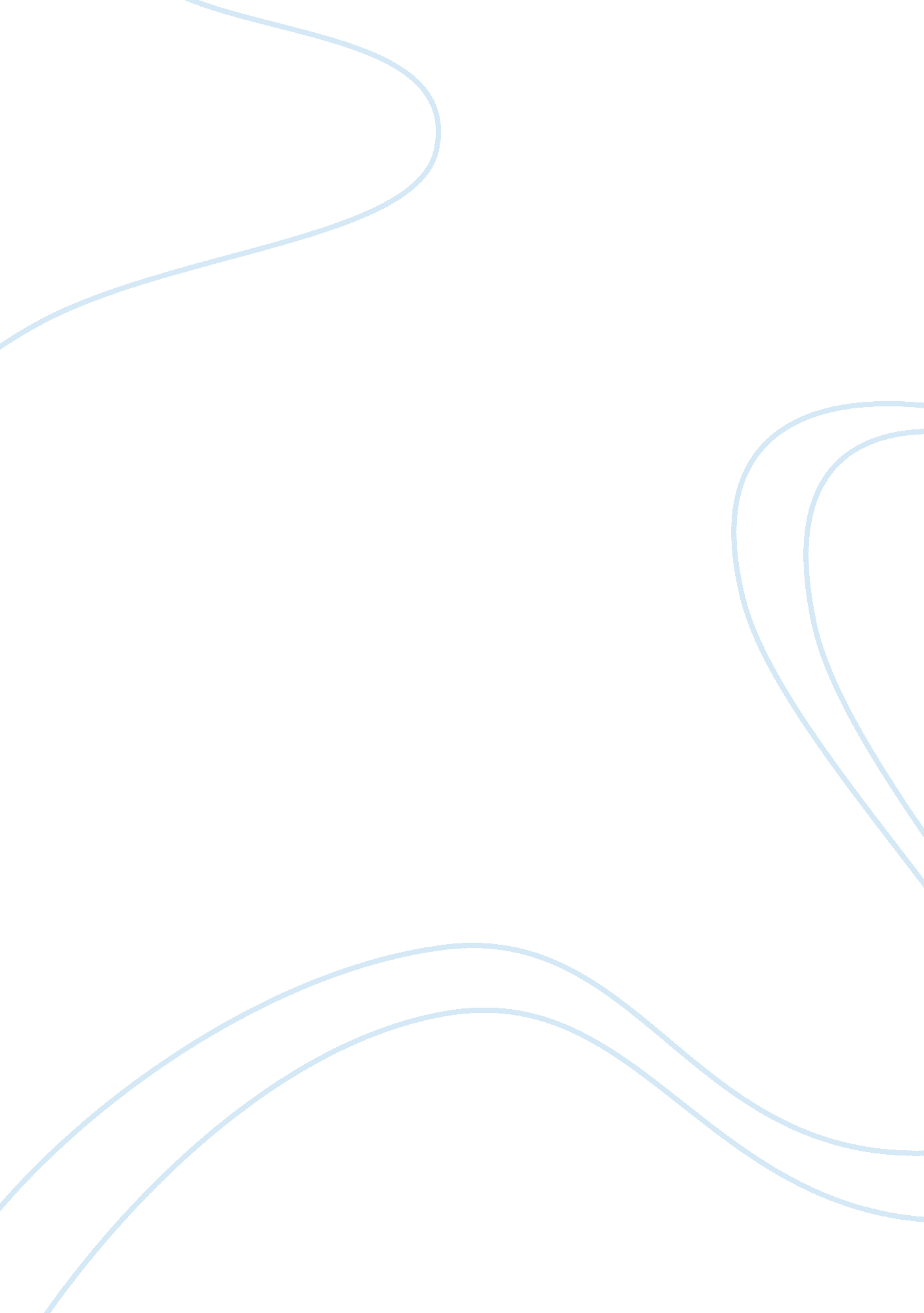 Diversion is better than prisonScience, Social Science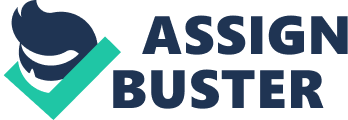 Diversion Is Better Than Prison. Diversion is way better than prison from the definition given by (what is diversion) Diversion is closely linked to the idea of restorative justice." Diversion help the young offender to re-think the actions done and comit to being a better person. While an exposure into the official criminal justice system which will harden the whole situation; and has the possibility of rise in the rate of criminal activities in future. The process of diversion is a mild compared to prison; the intervention with the right skills rendered at different levels of diversion. 
Diversion Is An Approiprate Intervention. 
Diversion is the best intervention, from a lay man point of of view: Diversion as defined by the encarta dictionary is " change of direction: a change in the direction or path of something." A change in the dirction of the fate of an individual is slightly enhanced for the best, therefore making diversion the approiprate intervention in the criminal justice system. 
Diversion Is Of Great Improtance To The Child, The Criminal System, And The Society In General. 
Mistakes are made, anger is sometimes not controlled properly and the at the end a crime is done. Many young offenders fall into criminal activities for various reasons: peer presure, broken homes, drug addiction, and many more vices. To admit fault is a bold step in life and that is one of the key requirements dor diversion. 
Diversion is " the halting or suspension before conviction of formal criminal proceedings against a person, conditioned on some form of counter performance by the defendant."(Geroge, 1984) therefore, this gives an undeserving second to young offenders where the criminal justice sytem is being fair in giving such services. The criminal justice system not only gives a second chance to the offenders but also reduces to the minimun the rate of crime and the rule of law is perfectly placed in the hearts of its citizens. 
Law enforcement is the practical use of the rule of law and diversion makes every individual respect the law and law enforcement officers. Diversion is justified and backed by law enforcement it is a fear means of handling crime. Diversion is cost effective as it promotes the use of community service, making a potential criminal a better person, preventing future crime, bringing to a minimum the cost of building more prisons, and saves a lot of possible future crime. 




Reference 
" Diversion." Encarta encyclopedia. 2006 ed. 
" what is diversion." Department of social enviroment. Retrieved 
from the web 13 December, 2007. 
http://www. capegateway. gov. za/eng/pubs/public_info/W/47586 
George, Orwell. 1984 